О группе контроля за использованием  ГАС «Выборы»В соотвествии с пунктом 3 статьи 74 Закона Российской Федерации «Об основных гарантиях избирательных прав и права на участие в референдуме граждан Российской Федерации» Красночетайская территориальная избирательная комиссия р е ш и л а:1. Образовать группу  контроля за использованием ГАС «Выборы» из числа членов Красночетайской территориальной избирательной комиссии с правом решающего голоса в следующем составе:Романова Юрия Онуфриевича – члена территориальной избирательной комиссии с правом решающего голоса, выдвинутого в состав Красночетайской территориальной избирательной комиссии Региональным отделением политической партии СПРАВЕДЛИВАЯ РОССИЯ в Чувашской Республике;Федорова Эдуарда Вадимовича – члена территориальной избирательной комиссии с правом решающего голоса, выдвинутого в состав Красночетайской территориальной избирательной комиссии Чувашским региональным отделением Политической партии ЛДПР – Либерально- демократической партии России.Кузьмин Алексей Павлович – члена территориальной избирательной комиссии с правом решающего голоса, выдвинутого в состав  Красночетайской территориальной избирательной комиссии, Романову Лилию Геннадьевну – члена территориальной избирательной комиссии с правом решающего голоса, выдвинутого в состав Красночетайской территориальной избирательной комиссии Красночетайским районным отделением Чувашского республиканского отделения политической партии «КОММУНИСТИЧЕСКАЯ ПАРТИЯ РОССИЙСКОЙ ФЕДЕРАЦИИ»;2. Членам рабочей группы контроля обеспечить соблюдение требований избирательного законодательства, в своих действиях руководствоваться Федеральным законом «О государственной автоматизированной системе Российской Федерации «Выборы».Хĕрлĕ Чутайри территорири суйлав комиссийĕ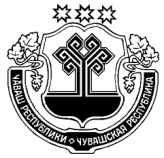 Красночетайская территориальная избирательная комиссияЙЫШĂНУРЕШЕНИЕ10.09.2020 г. № 134/ 560 -410.09.2020 г. № 134/ 558 - 4Хĕрлĕ Чутай салис. Красные ЧетаиПредседательКрасночетайской территориальной избирательной комиссииС.И.КудряшовСекретарьКрасночетайской территориальной избирательной комиссииС.В.Ербулаткина